[ALL  TENNIS ASSOCIATION]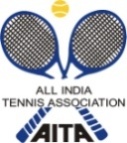 Please conform your entry on 10.05.2013 Time:- 1:00 pm to 3:00 pm  cont. +91 9818366733  +91 9560330356Hotel – dharma villa sec-11 noida 9958707121             Krishan hotel sec-34 noidaNAME OF THE TOURNAMENTALL INDIA TALENT SERIES TENNIS CHAMPIONSHIPS FOR BOYS AND GIRLS UNDER 14 and 16NAME OF THE STATE ASSOCIATIONU.P.STATE  TENNIS ASSOCIATIONHONY. SECRETARY OF ASSOCIATIONC.P. KACKAR (M) 9335816762ADDRESS OF ASSOCIATION4, TOURNAMENT WEEK27 MAY TO 1 JUNE 2013THE ENTRY IS TO BE SENTTHE ENTRY IS TO BE SENTnoidatennis@gmail.comnoidatennis@gmail.comADDRESSADDRESSE- 50 sector 8 noidaE- 50 sector 8 noidaTELEPHONE+91 120- 2424854FAX+91 120- 2424855EMAILnoidatennis@gmail.com ON COURT MOBILE NO.+91 9136378896+91 9560330356CATEGORY ()TS   TSAGE GROUPS ()U-14YesU -16SIGN-INSIGN-INQUALIFYING24.05.201324.05.2013MAIN DRAW26.05.201326.05.2013MAIN DRAW SIZEMAIN DRAW SIZESingles3232Doubles1616QUALIFYING DRAW SIZEQUALIFYING DRAW SIZESinglesOpenOpenDoublesNANADATES FOR SINGLESDATES FOR SINGLESQUALIFYING25-26 May 201325-26 May 2013MAIN DRAW27 May to 1 June 2013 27 May to 1 June 2013 ENTRY DEADLINE06.05.201306.05.201306.05.2013WITHDRAWAL DEADLINEWITHDRAWAL DEADLINEWITHDRAWAL DEADLINE20.05.2013ADDRESS OF VENUEADDRESS OF VENUENOIDA STADIUM GATE NO. 4 TENNIS COURT NOIDA STADIUM GATE NO. 4 TENNIS COURT NOIDA STADIUM GATE NO. 4 TENNIS COURT COURT SURFACESYNTHETIC COURT 6SYNTHETIC COURT 6FAXNot acceptedFLOODLITYESYESBALLSAITA approved.TOURNAMENT REFEREE RAJAT THAKUR        +91 9873759180TOURNAMENT REFEREE RAJAT THAKUR        +91 9873759180TOURNAMENT DIRECTORVIVEKANANDVIVEKANANDEMAILnoidatennis@gmail.com
ENTRY FEE